Тел. (495) 737-9257 (многоканальный), fran@1c.ru, www.1c.ru                                                                                                                                                                          Экз. №__ДОГОВОР                                                                              О СОТРУДНИЧЕСТВЕ С ОБРАЗОВАТЕЛЬНОЙ ОРГАНИЗАЦИЕЙ ОБЩЕГО И ПРОФЕССИОНАЛЬНОГО ОБРАЗОВАНИЯ(трехсторонний)                                                                                                           		                                               	   "___" _________ 20__ г. ПРЕАМБУЛАДоговор заключается с образовательной организацией общего или профессионального образования, включающей в образовательный процесс изучение программных продуктов фирмы "1С".Договор не распространяется на организации дополнительного образования.СТОРОНЫ договораУчастниками Договора являются: Общество с ограниченной ответственностью "Софтехно" (далее - Софтехно) в лице директора Ивановой Елены Валентиновны, действующего на основании Устава.Образовательная организация_______________________________________________________________ (далее - Образовательная Организация) в лице ___________________________________________, действующего на основании ________________.Партнер "1С" (далее - Партнер) (код партнера _______-____) ____________________________________, участвующий в процессе поставки программных продуктов в Образовательную Организацию. ПРЕДМЕТ ДОГОВОРАДоговор призван способствовать улучшению качества преподавания на основе применения современных программных продуктов и облегчить их легальное приобретение и использование в учебном процессе. Для достижения этой цели Софтехно предоставляет программное обеспечение и методические материалы Образовательной Организации на льготных условиях, а также оказывает ей методическую, консультационную и информационную поддержку по программным продуктам фирмы "1С".Договор регламентирует отношения сторон в процессе приобретения Образовательной Организацией программных продуктов и учебно-методических материалов, их использования, а также условий обучения и аттестации/сертификации преподавателей.права и обязанности СофтехноСофтехно обязуется:Предоставлять Образовательной Организации программные и методические материалы на льготных условиях. Условия приобретения программных продуктов зависят от целей приобретения (для использования в учебном процессе, для собственной автоматизации, для перепродажи), производителя (фирма "1С", другие фирмы), способа защиты программного продукта:Скидка 75% предоставляется на профессиональные версии программных продуктов (далее - ПП) "1С:Предприятие" версии 8 разработки "1С" (далее – ПП "1С") и клиентские лицензии к ним, приобретаемые для использования в учебном процессе. Разрешение на приобретение ПП по специальным ценам дается на основании официального письма от Образовательной Организации.Приобретение Образовательной Организацией программных продуктов, созданных специально для использования в учебном процессе в высших и средних образовательных организациях, и в отношении которых не установлена рекомендованная цена конечного пользователя, осуществляется по цене, указанной в колонке "цена для дилера" прайс-листа фирмы "1С".  Предоставление программных продуктов других фирм-разработчиков для учебного процесса зависит от наличия у данных фирм специальных условий для работы с образовательными организациями. В случаях их отсутствия программные продукты предоставляются Образовательной Организации по дилерским ценам.Образовательной Организации предоставляются все права дилера. Обеспечить возможность обновлять программные продукты "1С", используемые в учебном процессе, и использовать материалы информационной системы 1С:ИТС, предоставляя на безвозмездной основе специализированный лицензионный продукт 1С:КП ПРОФ УЗ (Лицензия ИТС для УЗ).Предоставлять возможность обучения преподавателей Образовательной Организации в 1С:Учебном центре №1 (УЦ №1) на льготных условиях – 1500 рублей за любой курс для одного человека.Проводить по желанию Образовательной Организации сертификацию (сдача экзамена "1С:Профессионал") и аттестацию (сдача экзамена "1С:Специалист") её преподавателей по ПП "1С". Сертификация "1С:Профессионал" проводится в УЦ №1 бесплатно. Также может быть предоставлена возможность бесплатной сдачи экзамена в других Авторизованных Центрах Сертификации (АЦС) и Сертифицированных Экзаменационных Центрах (СЭЦ) "1С". Аттестационный экзамен "1С:Специалист" может быть сдан бесплатно в УЦ№1 и по льготной цене – на выездных и дистанционных аттестациях. Право на бесплатную или льготную сертификацию/аттестацию подтверждается исполнителем на основании официального письма от Образовательной Организации.Софтехно имеет право:В течение всего срока действия Договора запрашивать (без ограничений по количеству запросов и их содержанию) и получать от Образовательной Организации подтверждение правомерного использования продуктов, предоставленных по специальным ценам для ведения учебного процесса.Отказаться от исполнения Договора в одностороннем порядке при выявлении факта отсутствия в Образовательной Организации процесса преподавания студентам ПП "1С". Факт отсутствия процесса преподавания может быть выявлен Софтехно различными способами на усмотрение последнего. При этом информация может быть получена как из внешних источников, так и непосредственно при взаимодействии с Образовательной Организацией (ее представителями) по вопросам использования приобретенных программных продуктов.права И ОБЯЗАННОСТИ образовательноЙ ОРГАНИЗАЦИИОбразовательная Организация обязуется:Не использовать в других (не учебных) целях, не распространять и не передавать третьим лицам программные продукты и методические материалы, предоставленные по специальным ценам для ведения учебного процесса. Предоставлять Софтехно возможность получать подтверждение правомерного использования продуктов, предоставленных по специальным ценам для ведения учебного процесса, обеспечения сохранности комплектации программных продуктов, а также всех принадлежностей, обеспечивающих их надлежащее использование согласно требованиям правообладателей (производителей), предпринимать необходимые меры, направленные на недопущение ситуации их утери, порчи или гибели в результате действий/бездействий со стороны сотрудников и/или иных третьих лиц, которым предоставляется возможность использовать программный продукт по назначению.Использовать в учебном процессе только лицензионные программные продукты.Соблюдать авторские права на программные продукты и методические материалы; не допускать незаконного тиражирования программных продуктов и методических материалов. Обеспечить сохранность документации по ПП "1С", приобретенной для организации учебного процесса.Предоставлять в Софтехно по окончании учебного года (до 30 июня) отчет об использовании программных продуктов "1С" в учебном процессе за прошедший учебный год. Права Образовательной Организации:Образовательная Организация обладает полной самостоятельностью при определении учебных планов и программ читаемых курсов, продолжительности курсов. Исключение представляет использование сертифицированных курсов в рамках соглашения о сертифицированном обучении учащихся.Подготовка обучающихся может вестись как на бесплатной, так и на платной основе.
Отношения Софтехно и партнера Партнеру предоставляется скидка в размере 10% от суммы заказа Образовательной Организации на программные продукты фирмы "1С", приобретаемые для учебных целей.
СРОК ДЕЙСТВИЯ ДОГОВОРА Настоящий договор вступает в силу с момента его подписания всеми сторонами. Настоящий договор является бессрочным.Каждая из сторон вправе в одностороннем порядке отказаться от исполнения договора через 1 месяц после подачи стороной письменного уведомления о своих намерениях и после проведения всех взаиморасчетов в рамках действия данного договора. При этом Софтехно вправе отказаться от исполнения Договора в предусмотренном порядке независимо от наличия или отсутствия обстоятельства, указанного в п.2.6 Договора.Договор составлен в 3-х экземплярах, имеющих одинаковую юридическую силу, по одному экземпляру для каждой из сторонАДРЕСА И РЕКВИЗИТЫ СТОРОН 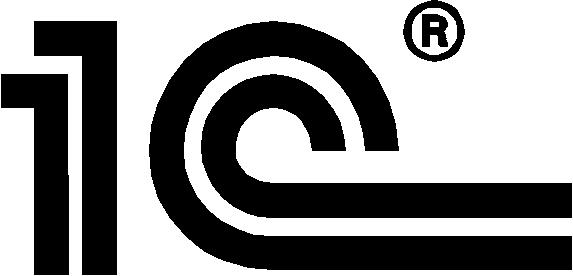 Обучение работе с программными продуктами фирмы "1С"ООО "Софтехно"Образовательная ОрганизацияПартнерЮридический адрес: Российская Федерация, 121552, г. Москва, ул. Ярцевская,  д. 34, корп. 1, этаж 2 , помещение I, комната 7, офис 55Фактический адрес: Российская Федерация, 127473, г.Москва, ул.Достоевского, д.1/21 стр.1Почтовый адрес: Российская Федерация, 127473, г.Москва, ул.Достоевского,д.1/21 стр.1ИНН 7731655492, КПП 773101001Юридический адрес:__________________________________________________Фактический адрес:_________________ ___________________________________Почтовый адрес: ______________________________________________________ИНН/КППТелефон:E-mail:Веб-сайт:   Персоны для контактов: ______________________________________________________________________Юридический адрес:____________________________________________Фактический адрес:_____________ ________________________________Почтовый адрес:________________ ________________________________ИНН/КППТелефон:E-mail:Веб-сайт:   Персоны для контактов: ________________________________________________________________Директор ООО "Софтехно"_______________________Е.В. ИвановаМ.П.Должность___________________________Ф.И.О.М.П.Должность_________________________Ф.И.О.М.П.